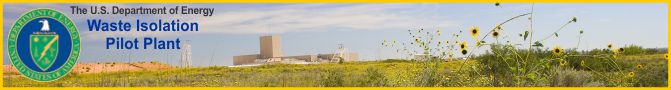 Department of Energy (DOE) Carlsbad Field Office Fellowship Programs  Now Accepting Applications forSpring 2012 BS/MS/PhD Graduates and recent Alumni Computer Science/Engineering, Information Technology, Cyber/Computer Security or other related Engineering and Technology degrees Application closes April 8, 2012Visit CBFO Fellowship Programs to apply!The Department of Energy (DOE) CBFO Program provides the opportunity to conduct mission-oriented research in DOE's CBFO in Carlsbad, New Mexico. The CBFO Fellow will study needs for automated access control and secured wireless computing for use in the Waste Isolation Pilot Plant (WIPP) repository. The Fellow will become familiar with Homeland Security Presidential Directive12, Public Key Infrastructure and secured wireless local area networking. The Fellow will also become familiar with key recommendations regarding the integration and deployment of information technology systems for optimized use and cost saving applications without sacrificing performance or security.Applicant must have strong analytical, research and communication skills and demonstrated capacity for creative thinking.  Applicant should have a strong technical background and interest in being part of a multi-disciplinary, fast-paced environment, focused on energy technology research and development.Questions?Visit CBFO Fellowship Programs for more information and application or     e-mail cbfo.fellowship@orise.orau.gov.